Квест-практикум по теме: « Общие свойства живого организма и уровни его организации »Класс разделён на группы. Ответы дети записывают на лист бумаги. Задание №1. Препараты с номерами.  Микроскопы с препаратами тканей. Карточки с описаниями тканей. Задание – определить ткань, соединить название ткани и ее описание. И на листе с ответами записать ответы с номером препарата и с номером характеристики, на которой будет представлено описание ткани. 1-3  2-1  3-4  4-2  5-5
Задание №2  Рисунки органов с номерами. Соединить с нужной системой органов. 1-5  2-3  3-1 4-2  5-4Задание №3
Дан макет полости человека с расположенными в нем органами. Группа ищет на макете: печень, желудок, тонкую кишку, трахея и мочевой  пузырь. К органам на макете прикреплены бумажки с номерами, при нахождении заданных органов сложить получившиеся цифры. Записать получившийся результат на листке бумажки. Ответ: 30.
Задание №4

На столе находятся:
бутылка молока (млечные железы)
рисунок «царевны-несмеяны» (слезные железы)
бутылка с желудочным соком (железы желудка )
бутылка шампуня (сальные железы)
инсулин (поджелудочная железа)
фото дирижёра оркестра (гипофиз)
сертификат на прыжок с парашютом (надпочечники)
фото гиганта и карлика (гипофиз)
фото вилки (тимус)шприц и кусочек сахара (поджелудочная железа)карта распространения эндемического зоба в мире (щитовидная железа).
Задача учащихся понять, где какая железа и распределить в нужные им колонки в таблице.  Ответ записать на листке таким образом:
Железы внутренней секреции  обозначаются цифрой 1, железы внешней секреции обозначаются цифрой 2, железы смешанной секреции обозначаются цифрой  3.
В правильном порядке соотнести цифру железы с цифрой секреции, к которой она относится. 
Задание №4Группам нужно будет определить усиление или ослабление функций парасимпатического или симпатического отдела.
Усиление + 1
Ослабление  - 1Зачёт по математике
- зрачок  « +1»Турслёт с 6.00 до 9.00
- пищеварение  «+1»Подвижные игры на выезде
- частота дыхания  «+1»Подготовка к зачёту по биологии на перемене
- пищеварение  «-1»Сдача проектов
- сердцебиение   «+1»Отдых после уроков
- мочевыделение   «+1»Возбуждение блуждающего нерва подходящего к сердцу  «-1»Активные занятия на физкультуре в течение 45 минут
- слюнные железы  «-1»
На листе бумаге записать число, сложив все показатели. Ответ: 2.Задание №5Группам даны папки с картинками тех или иных составляющих клетки или различных систем в организме человека. Задача учащихся составить логические цепочки из картинок. В ответе записать количество составляющих цепочки цифрой. 
1. Нейрон, симпатическая нервная система, желудок, миелин, нейрон, человек, головной мозг.
Получившаяся логическая цепочка: 
миелин – нейрон - головной мозг - симпатическая нервная система – человек;
Ответ: 5.2. Поперечно-полосатая мышца, митохондрии, человек, мышечная система, бицепс, кровь, нервная система. 
Получившаяся логическая цепочка: 
митохондрии – поперечно-полосатая мышца – бицепс – мышечная система – человек;
Ответ: 5.3. Слюнная железа, человек, почки, пищеварительная система, аппарат Гольджи, кровеносная система.
Получившаяся логическая цепочка: 
аппарат Гольджи – слюнная железа – пищеварительная система – человек;
Ответ: 4.Задание №6Дана коробка, в которой лежат раковина моллюска, лопатка, молоточек, тазик и вилка. Задача учащихся, указать к каким системам относятся тот или иной предмет. В бланке ответов написать название систем напротив названия предметов. Задание №7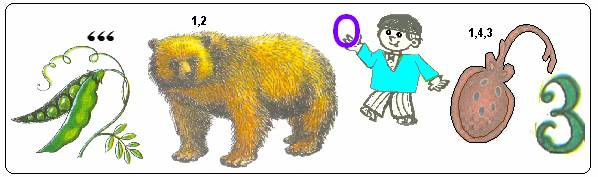 «Постоянство внутри» - гомеостаз.
Регулирует обмен веществ – гипоталамус. 
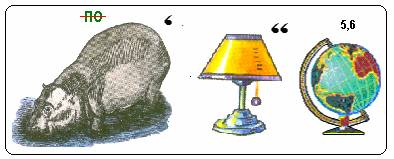 Название тканиОписание тканиКровь1) Состоит из нескольких слоев часто сменяющихся клеток, межклеточное вещество не развитоМногослойный эпителий5) Образована разнообразными клетками с большим числом отростков, с помощью которых они контактируют друг с другом Хрящевая3) Содержит форменные элементы, расположенные в плазмеПоперечно-полосатая2) Образована сильно вытянутыми клетками, которые называют волокнамиНервная4) Твердая, но очень гибкая ткань, состоящая из клеток, погруженных в упругое межклеточное веществоОрганыСистемы органовСпинной мозг4) ВыделительнаяПозвонок3) Опорно-двигательнаяБронхи5) НервнаяПищевод1)  ДыхательнаяПочки2) ПищеварительнаяЖелезы внутренней секрецииЖелезы внешней секрецииЖелезы смешанной секрецииГипофизСлюнные железыПоджелудочная железаЩитовидная железаСлезные железыПоловые железыНадпочечникиСальные железыПочкиТимусМлечные железы